Департамент здравоохранения Костромской областиОГБПОУ «Костромской областной медицинский колледж имени Героя Советского Союза  С.А.Богомолова»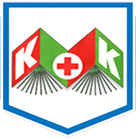 Специальность 34.02.01. «Сестринское дело»ДНЕВНИК ПРОИЗВОДСТВЕННОЙ ПРАКТИКИПМ. 04.  Выполнение работ по профессии младшая медицинская сестра по уходу за больнымиМДК 0403 Технология выполнения простых медицинских услугСтудета(ки)_________________ группа___________ бригада _____________База практики_____________________________________________________Период прохождения практики: с  «___»______20___г.  по «___ »______20___г.Методический руководитель ___________________________________________Кострома -201_ г.В результате изучения профессионального модуля обучающийся должен:иметь практический опыт:- осуществления ухода за пациентами при различных заболеваниях и состояниях;уметь:- осуществлять сестринский уход за пациентом при различных заболеваниях и состояниях;- консультировать пациента и его окружение по применению лекарственных средств;- осуществлять фармакотерапию по назначению врача;- проводить мероприятия по сохранению и улучшению качества жизни пациента;- вести утвержденную медицинскую документацию;знать:- пути введения лекарственных препаратов;-правила использования аппаратуры, оборудования, изделий медицинского назначенияРЕКОМЕНДАЦИИПО ВЕДЕНИЮ ДНЕВНИКА ПРАКТИКИДневник ведется по каждому ПМ, МДК. Записи делаются ежедневно, РАЗБОРЧИВЫМ! почерком.В ЦИФРОВОМ ОТЧЕТЕ ежедневно отражается количество выполненных студентом манипуляций, предусмотренных программой.Ежедневно в графе "Содержание и объем проеденной работы" регистрируется вся работа, выполненная самостоятельно.Отчет о проделанной за день работе следует записывать подробно, с пояснениями.Пример:Участвовал(а) в подготовке процедурного кабинета к работе:приготовила дезинфицирующий раствор (указать название, концентрацию);обработала поверхности…провел(а) дезинфекцию воздухаУчаствовал(а) в заполнении систем для в\в капельного вливания (указать препараты, концентрацию, дозу)Осуществляла в/м введение препаратов (указать препараты, концентрацию, дозуВ записях дневника следует четко выделить:с чем ознакомился;что видел и наблюдал; что было проделано самостоятельно.При выставлении оценок учитывается количество и качество проделанных работ, правильность и полнота описания впервые проводимых в период данной практики манипуляций, лабораторных исследований, наблюдений и т.п., знание материала, изложенного в дневнике, четкость, аккуратность и своевременность проведенных записей. Перечень документов, которые сдает студент по окончании учебной практики:дневник практики, проверенный и подписанный руководителем практики;манипуляционный лист.ИНСТРУКТАЖПО ТЕХНИКЕ БЕЗОПАСНОСТИ, ПОЖАРНОЙ БЕЗОПАСНОСТИ,ПРАВИЛАМ ВНУТРЕННЕГО РАСПОРЯДКА В МЕДИЦИНСКОМ УЧРЕЖДЕНИИПеред выходом на практику студент ОБЯЗАН пройти предварительный (периодический) медицинский осмотр.Студент ОБЯЗАН прийти на учебную практику не позднее, чем за 5 минут до её начала, одеться в медицинскую форму, перевести сотовый телефон в беззвучный режим.В медицинской (фармацевтической) организации ЗАПРЕЩЕНО:- использовать парфюмерные средства, имеющие резкие неприятные запахи;- выходить в форменной одежде на улицу;- покидать отделение без разрешения непосредственного руководителя;- жевать жевательную резинку или употреблять любую пищу или напитки (по разрешению преподавателя, в установленный обеденный перерыв);- курить, употреблять алкоголь или наркотические средства ;- громко разговаривать, кричать;- разговаривать с сокурсниками на посторонние темы, если рядом находится хотя бы один пациент;- называть сокурсников иначе, чем по имени и общаться с ними на повышенных тонах, в том числе решать межличностные конфликты.Во время прохождения практики студент ОБЯЗАН строго соблюдать требования охраны труда, техники безопасности, пожарной и инфекционной безопасности в соответствии с требованиями нормативно-правовой документации и локальных актов медицинской организации.При выполнении любых манипуляций необходимо работать в перчатках.ОСТРОЖНО общаться с колющими и режущими предметами.Соблюдать трудовую дисциплину, этику и деонтологию медицинского работника.Строго соблюдать конфиденциальность персональных данных пациентов, ставших известными во время прохождения практики.Не прикасаться к электроприборам мокрыми руками во избежание поражения током.Запрещается использовать электроприборы, не ознакомившись предварительно с паспортом по эксплуатации.В случае порчи имущества в учебной комнате или кабинетах, палатах и коридорах студент обязан возместить потери, отремонтировав или заменив испорченное, или заплатив за испорченное.ТРЕБОВАНИЯ К МЕДИЦИНСКОЙ ФОРМЕ И ВНЕШНЕМУ ВИДУ СТУДЕНТАЧистые и выглаженные медицинский костюм или халат, медицинская шапочка.Сменная обувь: чистая, удобная, легко обрабатываемая, с закрытым носком и пяткой, высота каблука от 2 до 4 см. При себе необходимо иметь средства индивидуальной защиты: перчатки, маску.Бейдж.Руки: коротко подстриженные ногти, отсутствие лака на ногтях, отсутствие искусственных ногтей, отсутствие на руках колец, перстней и других ювелирных украшений.Допускается неяркий макияж пастельных тонов, длинные волосы должны быть собраны.ВОЗМОЖНЫЕ ПРОБЛЕМЫ НА ПРАКТИКЕ,К КОМУ ОБРАЩАТЬСЯ ЗА ПОМОЩЬЮ?Не могу выполнить программу  практики – методический руководитель, общий руководитель, непосредственный руководитель.Произошла аварийная ситуация – сразу проинформировать непосредственного и общего руководителей, начальника отдела производственной практики.Болезнь во время производственной практики – в течение первого дня болезни проинформировать методического руководителя, бригадира.Проведение отработок пропущенных занятий не зависимо от причины ТОЛЬКО С РАЗРЕШЕНИЯ начальника отдела производственной практики час за час во внеурочное время.Методический руководитель ________________   __________________________________                                                     Подпись                                            Ф.И.О.Инженер по охране труда _________________   ___________________________________                                      Подпись                                          Ф.И.О.Ознакомлен (а) __________________                  (подпись студента)                                                                                                М.П. База практикиГРАФИК ПРОХОЖДЕНИЯПРОИЗВОДСТВЕННОЙ ПРАКТИКИПМ. 04.  Выполнение работ по профессии младшая медицинская сестра по уходу за больнымиМДК 0403 Технология выполнения простых медицинских услугВ целях лучшей организации работы студентов целесообразно руководителю практики совместно с методическим руководством составить «скользящий» график прохождения практики, что позволит в полном объёме овладеть необходимыми практическими умениями.Перечень работ и манипуляций производственной практикиПМ. 04.  Выполнение работ по профессии младшая медицинская сестра по уходу за больнымиМДК 0403 Технология выполнения простых медицинских услугВиды работ:Транспортировка пациентаПеремещение и размещение  в постелиКонсультирование пациентов и их родственников по вопросам здорового образа жизни.Манипуляции:Прием пациента в стационар, заполнение медицинской документации.Раздача пищи и кормление тяжелобольных пациентов.Осуществление личной гигиены для тяжелобольных пациентов.Оценка функционального состояния (измерение ЧД, ЧСС, АД).Измерение температуры тела.Постановка банок, горчичников.Проведение оксигенотерапии.Ассистирование при проведении катетеризации мочевого пузыря.Проведение медикаментозного лечения по назначению врача.Подготовка пациентов к лабораторным методам исследования.Подготовка к инструментальным методам исследования.Разведение дезинфицирующих средствВыполнение п/к, в/м и в/в инъекций.СОДЕРЖАНИЕ ПРОИЗВОДСТВЕННОЙ ПРАКТИКИПМ. 04.  Выполнение работ по профессии младшая медицинская сестра по уходу за больнымиМДК 0403 Технология выполнения простых медицинских услугМетодический руководитель   __________________________/ ________________________ /                                                                     Ф.И.О.                                подписьЛист выполнения практических манипуляций на производственной практикеПМ. 04.  Выполнение работ по профессии младшая медицинская сестра по уходу за больнымиМДК 0403 Технология выполнения простых медицинских услугФИО студента (ки)___________________________________________________группа___________ бригада _______________За время прохождения практики мною были выполнены следующие манипуляции:   Методический руководитель__________________    /__________________/М.П.Базы практики   ОТЧЕТ ПО ПРОИЗВОДСТВЕННОЙ ПРАКТИКЕПМ. 04.  Выполнение работ по профессии младшая медицинская сестра по уходу за больнымиМДК 0403 Технология выполнения простых медицинских услугФ.И.О. студента ___________________________________________________группа_________ бригада _______ специальность ________________________Проходившего производственную практику с _______ по ______    20_____ г.На базе__________________________________________________________За время прохождения практики мною были выполнены следующие объемы работ:Цифровой отчетТекстовый отчет____________________________________________________________________________________________________________________________________________________________________________________________________________________________________________________________________________________________________________________________________________________________________________________________________________________________________________________________________________________________________________________________________________________________________________________________________________________________________________________________________________________________________________________________________________________________________________________________________________________________________________________________________________________________________________________Практику прошел с оценкой « ___» ________________Методический руководитель ______________________________М.П.Базы практикиХарактеристикаСтудент ( ка)____________________________________________________________________Группы________ бригады ______ проходил (а) практик с _________________ по _________________201___г_На базе организации:________________________________________________________________________________ПМ. 04.  Выполнение работ по профессии младшая медицинская сестра по уходу за больнымиМДК 0403 Технология выполнения простых медицинских услуг1. Теоретическая подготовка, умение применять на практике теоретические знания и умения (умение организовывать собственную деятельность, используя ранее приобретенные знания, делать необходимые выводы; стремление к применению теоретических знаний и умений)  ________________________________________________________________________________________________________________________________________2.Производственная дисциплина и прилежание:________________________________________________________________________________________________________________________________________3.Внешний вид__________________________________________________4.Проявление интереса и уважения к специальности (понимание сущности и социальной значимости своей будущей профессии) ____________________________________________________________________________________________________________________________________________________________________________________________________________5. Отношение студента к выполнению работ/манипуляций:________________________________________________________________________________________________________________________________________6.Умение организовывать свое рабочее место с соблюдением всех требований охраны труда, производственной санитарии, инфекционной и противопожарной безопасности:________________________________________________________________________________________________________________________________________7.Отношение к ведению отчетно-учетной документации (умение заполнять медицинскую документацию, заполнение дневника, сестринской истории болезни/ историю родов/историю болезни (лечебное дело)):________________________________________________________________________________________________________________________________________8. Отношение к требованиям медицинской организации (выполнение правил внутреннего трудового распорядка, обеспечение инфекционной безопасности, обеспечение производственной санитарии и личной гигиены на рабочем месте, соблюдение правил охраны труда и техники безопасности)________________________________________________________________________________________________________________________________________________________________________________________________________________________________________________________________________________9. Практическая готовность студента к самостоятельной работе (уверенность/неуверенность в своих действиях, боязнь самостоятельной работы, недостаточное владение практическими умениями)________________________________________________________________________________________________________________________________________10.Умение работать в коллективе и команде, эффективно общаться с коллегами, руководством, пациентами________________________________________________________________________________________________________________________________________11. Личностные качества (соблюдение принципов профессиональной этики, морально-волевые качества, честность, инициативность, уравновешенность, выдержка) ____________________________________________________________________________________________________________________________________________________________________________________________________________12. Производственная дисциплина (систематическое посещение практики, опоздание, пропуски практики по уважительным и неуважительным причинам) ________________________________________________________________________________________________________________________________________13. Замечания по практике, общее впечатление, предложения по улучшению качества практики____________________________________________________________________________________________________________________________________________________________________________________________________14. Практику прошел с оценкой (отлично, хорошо, удовлетворительно, неудовлетворительно) ____________________________________________________________________Методический руководитель (Ф.И.О., подпись) ______________________/________________М.П. Базы практикиАттестационный лист оценки производственной практикиПМ. 04.  Выполнение работ по профессии младшая медицинская сестра по уходу за больнымиМДК 0403 Технология выполнения простых медицинских услуг Студент ( ка)__________________________________________________________________Группы____________ проходил (а) практику с _________ по__________________201___г_Итоговая оценка результатов производственной практики ПК ___________ ОК __________________Дата «______»_________________20____годМетодический руководитель  (Ф.И.О., подпись)  ___________________/_________                                     М.ПБаза практикиКоличестводнейКоличество часовПост медицинской сестры 530Процедурный кабинет636Зачетный день16Итого1272ДатаСодержание  и объём проведёной работыОценкаПодпись преподавателя№п/п                                     Манипуляции      Оценка                                                                    Итоговая оценка                          № п/пВиды работКол-воНаименование результатов освоенных профессиональных и общих компетенцийУровень освоенияУровень освоенияУровень освоенияНаименование результатов освоенных профессиональных и общих компетенцийнизкий (3)  средний (4)высокий (5)Профессиональные компетенцииПрофессиональные компетенцииПрофессиональные компетенцииПрофессиональные компетенцииПК 1.1. Проводить мероприятия по сохранению и укреплению здоровья населения, пациента и его окружения.ПК 1.2. Проводить санитарно-гигиеническое воспитание населения.ПК 1.3. Участвовать в проведении профилактики инфекционных и неинфекционных заболеваний.Общие компетенцииОбщие компетенцииОбщие компетенцииОбщие компетенцииОК.1. Понимать сущность и социальную значимость своей будущей профессии, проявлять к ней устойчивый интерес.ОК.2.  Организовывать собственную деятельность, выбирать типовые методы и способы выполнения профессиональных задач, оценивать их выполнение и качество.ОК.3. Принимать решения в стандартных и нестандартных ситуациях и нести за них ответственность.ОК.4. Осуществлять поиск и использование информации, необходимой для эффективного выполнения профессиональных задач, профессионального и личностного развитияОК.5. Использовать информационно-коммуникационные технологии в профессиональной деятельности:ОК.6. Работать в коллективе и в команде, эффективно общаться с коллегами, руководством, потребителями.ОК.7. Брать на себя ответственность за работу членов команды (подчиненных), за результат выполнения заданий.ОК.8. Самостоятельно определять задачи профессионального и личностного развития, заниматься самообразованием, осознанно планировать и осуществлять повышение квалификации.